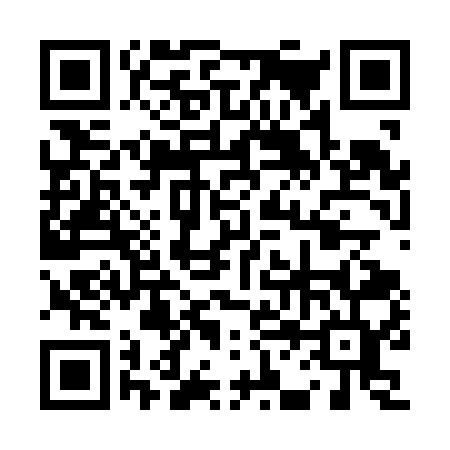 Ramadan times for Mendi, Papua New GuineaMon 11 Mar 2024 - Wed 10 Apr 2024High Latitude Method: NonePrayer Calculation Method: Muslim World LeagueAsar Calculation Method: ShafiPrayer times provided by https://www.salahtimes.comDateDayFajrSuhurSunriseDhuhrAsrIftarMaghribIsha11Mon5:215:216:3112:353:416:406:407:4512Tue5:215:216:3012:353:416:406:407:4513Wed5:215:216:3012:353:426:396:397:4414Thu5:215:216:3012:353:426:396:397:4415Fri5:215:216:3012:343:426:386:387:4416Sat5:215:216:3012:343:426:386:387:4317Sun5:215:216:3012:343:436:376:377:4318Mon5:215:216:3012:333:436:376:377:4219Tue5:215:216:3012:333:436:376:377:4220Wed5:205:206:3012:333:436:366:367:4121Thu5:205:206:2912:333:446:366:367:4122Fri5:205:206:2912:323:446:356:357:4023Sat5:205:206:2912:323:446:356:357:4024Sun5:205:206:2912:323:446:346:347:3925Mon5:205:206:2912:313:446:346:347:3926Tue5:205:206:2912:313:446:336:337:3827Wed5:205:206:2912:313:446:336:337:3828Thu5:195:196:2812:303:446:326:327:3729Fri5:195:196:2812:303:456:326:327:3730Sat5:195:196:2812:303:456:316:317:3731Sun5:195:196:2812:303:456:316:317:361Mon5:195:196:2812:293:456:306:307:362Tue5:195:196:2812:293:456:306:307:353Wed5:185:186:2812:293:456:306:307:354Thu5:185:186:2812:283:456:296:297:345Fri5:185:186:2712:283:456:296:297:346Sat5:185:186:2712:283:456:286:287:347Sun5:185:186:2712:283:456:286:287:338Mon5:185:186:2712:273:456:276:277:339Tue5:175:176:2712:273:456:276:277:3210Wed5:175:176:2712:273:456:266:267:32